				 Приложение к Техническому заданию к Закупочной процедуре Узел крепления стеклопакета 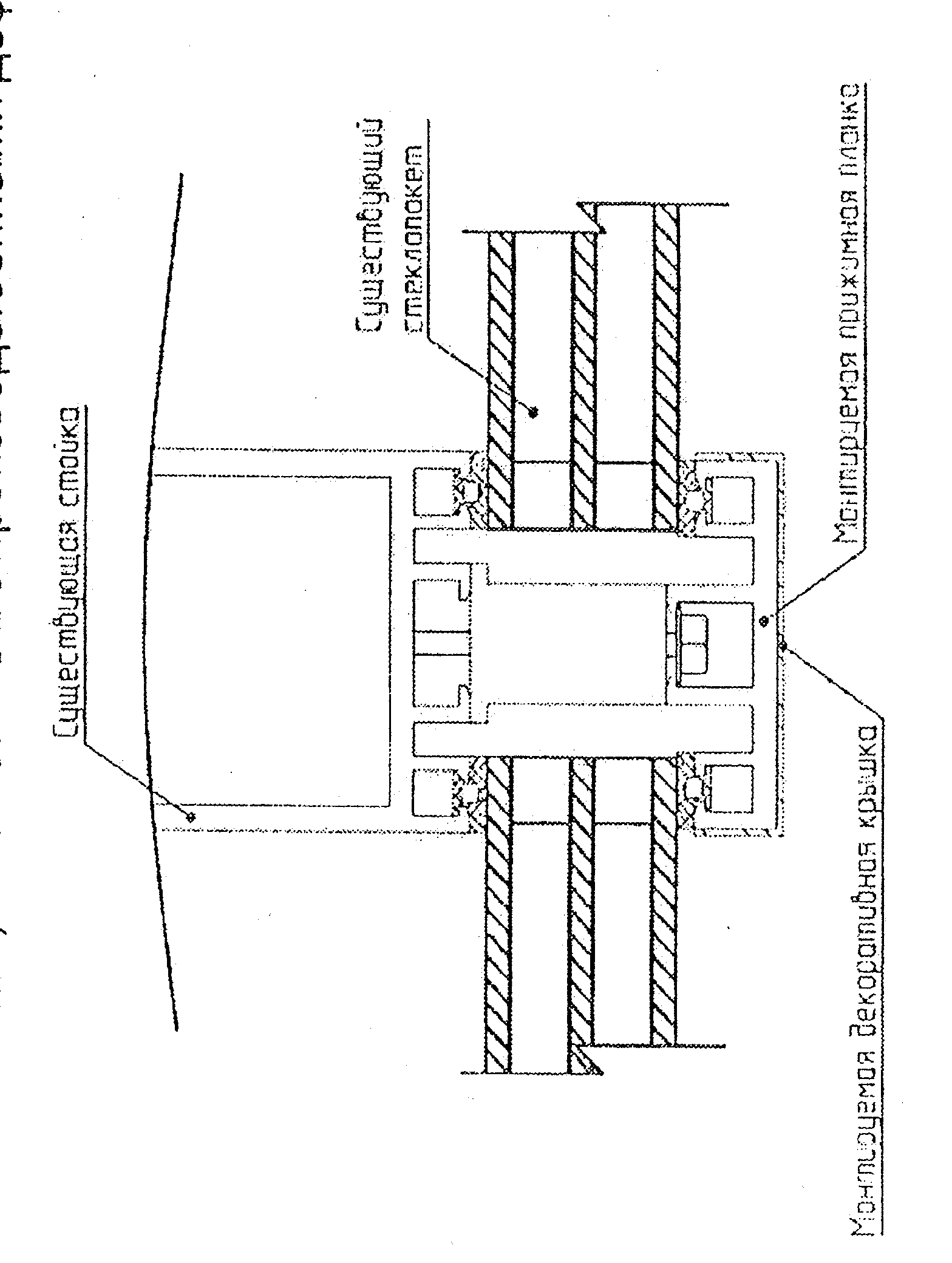 